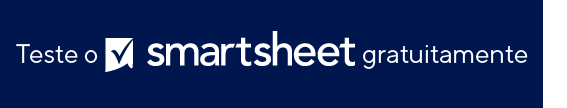 MODELO DE AUTOAVALIAÇÃO DE HABILIDADES DA EQUIPE                           AVISO DE ISENÇÃO DE RESPONSABILIDADEQualquer artigo, modelo ou informação fornecidos pela Smartsheet no site são apenas para referência. Embora nos esforcemos para manter as informações atualizadas e corretas, não fornecemos garantia de qualquer natureza, seja explícita ou implícita, a respeito da integridade, precisão, confiabilidade, adequação ou disponibilidade do site ou das informações, artigos, modelos ou gráficos contidos no site. Portanto, toda confiança que você depositar nessas informações será estritamente por sua própria conta e risco.NOMEDEPARTAMENTO/UNIDADECARGO/FUNÇÃOÁREAS DE AUTOAVALIAÇÃOConcordo totalmenteDiscordo um poucoDiscordo totalmenteNOTASConhecimentos específicos para o trabalho
Eu possuo e aplico a experiência, o conhecimento e a prática para alcançar resultados sólidos.Eu trabalho de forma eficaz e eficiente.Habilidades específicas para o trabalho 
Eu demonstro a aptidão e a competência para desempenhar minhas responsabilidades de trabalho. COMPETÊNCIASCOMPETÊNCIASCOMPETÊNCIASCOMPETÊNCIASCOMPETÊNCIASAdaptabilidade 
Eu sou flexível e receptivo em relação a novas ideias e abordagens. Em resposta a eventos inesperados e às demandas flutuantes do meu trabalho, eu me adapto facilmente a planos, metas e ações.Colaboração
Eu cultivo relacionamentos positivos. Estou disposto a aprender com os outros. Comunicação 
Eu transmito minhas ideias de forma clara e respeitosa. Eu demonstro habilidades de escuta eficazes.Resultados 
Eu identifico metas alinhadas com a direção estratégica da organização e alcanço resultados de acordo. Eu persisto em dificuldades significativas para alcançar esses objetivos. Iniciativa 
Eu antecipo necessidades, resolvo problemas e tomo medidas sem instruções explícitas. Eu tomo a iniciativa de descobrir novos desafios de trabalho e ajudar a moldar eventos que levam ao sucesso da organização.Desenvolvimento 
Eu estou empenhado em 
melhorar meus conhecimentos e habilidades. Crescimento
Sou proativo na identificação de áreas para o autodesenvolvimento. Adicione quaisquer pensamentos ou detalhes adicionais sobre a avaliação de suas habilidades. Adicione quaisquer pensamentos ou detalhes adicionais sobre a avaliação de suas habilidades. Adicione quaisquer pensamentos ou detalhes adicionais sobre a avaliação de suas habilidades. Adicione quaisquer pensamentos ou detalhes adicionais sobre a avaliação de suas habilidades. Adicione quaisquer pensamentos ou detalhes adicionais sobre a avaliação de suas habilidades. 